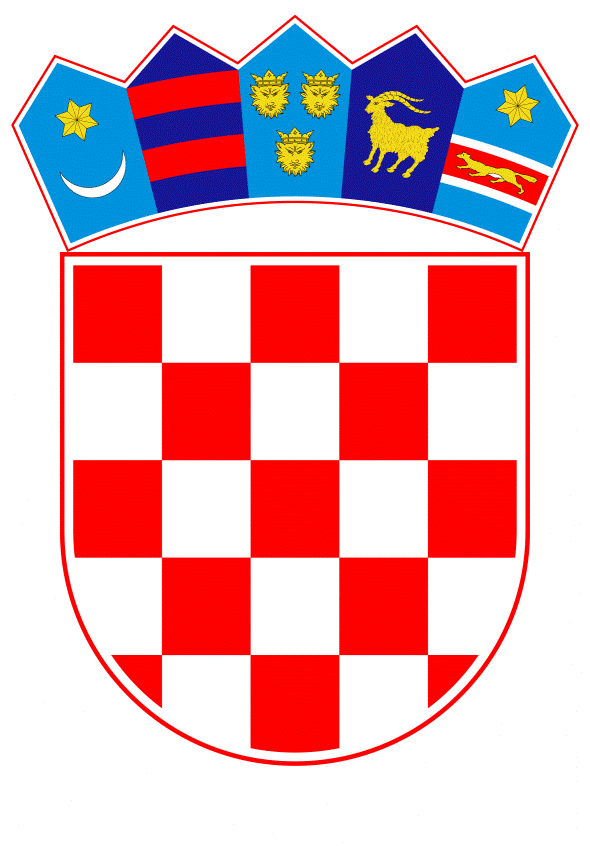 VLADA REPUBLIKE HRVATSKE		Zagreb, 9. rujna 2021.________________________________________________________________________________________________________________________________________________________________________________________________________________________________PRIJEDLOGNa temelju članka 25. stavaka 3. i 4. Zakona o istraživanju i eksploataciji ugljikovodika („Narodne novine“, br. 52/18., 52/19. i 30/21.), Vlada Republike Hrvatske je na sjednici održanoj _____________ 2021. donijela ODLUKUo produljenju istražnog razdoblja u svrhu istraživanja i eksploatacije ugljikovodika na istražnom prostoru ugljikovodika „SA-10“I.Vlada Republike Hrvatske odobrava produljenje druge istražne faze za istražni prostor ugljikovodika „SA-10“ za dodatno razdoblje od dva puta po šest mjeseci, odnosno ukupno godinu dana, do 8. listopada 2022.II.Sukladno Odluci o izdavanju dozvole za istraživanje i eksploataciju ugljikovodika na kopnu u istražnom prostoru ugljikovodika „SA-10“ („Narodne novine“, br. 63/15. i 61/16.) ova Odluka izdaje se u korist ovlaštenika dozvole za istraživanje i eksploataciju ugljikovodika na kopnu u istražnom prostoru ugljikovodika „SA-10“ društvu Vermilion Zagreb Exploration d.o.o., Ulica Petra Hektorovića 2, Zagreb, OIB: 29241599964.III.Produljenje roka trajanja istražnog razdoblja iz točke I. ove Odluke ne utječe na ukupno trajanje dozvole za istraživanje i eksploataciju ugljikovodika sukladno Odluci o izdavanju dozvole za istraživanje i eksploataciju ugljikovodika na kopnu u istražnom prostoru ugljikovodika „SA-10“.IV.Ova Odluka stupa na snagu danom donošenja.Klasa:		Urbroj:		Zagreb, 	PREDSJEDNIKmr. sc. Andrej PlenkovićOBRAZLOŽENJENa temelju izdane Odluke o izdavanju dozvole za istraživanje i eksploataciju ugljikovodika na kopnu u istražnom prostoru ugljikovodika „SA-10“ („Narodne novine“, br. 63/15. i 61/16.; u daljnjem tekstu: Dozvola za istraživanje i eksploataciju), Vlada Republike Hrvatske zaključila je 10. lipnja 2016. Ugovor o istraživanju i podjeli eksploatacije ugljikovodika za istražni prostor „SA-10“ (u daljnjem tekstu: Ugovor) sa trgovačkim društvom Vermilion Zagreb Exploration d.o.o., Ulica Petra Hektorovića 2, Zagreb, OIB: 29241599964 (u daljnjem tekstu: Vermilion).Istražno razdoblje sukladno Ugovoru i Zakonu o istraživanju i eksploataciji ugljikovodika („Narodne novine“, br. 52/18., 52/19. i 30/21.; u daljnjem tekstu: Zakon) traje najdulje pet godina te se dijeli na dvije istražne faze, pri čemu prva istražna faza traje tri godine i počinje od datuma stupanja Ugovora na snagu, dok druga istražna faza traje dvije godine, a započinje neposredno nakon prve istražne faze. Istražno razdoblje može se, na zahtjev investitora zbog opravdanih razloga, produljiti najviše dva puta tijekom trajanja, i to tako da svako produljenje može trajati najviše šest mjeseci.Produljenje roka trajanja istražnog razdoblja ne utječe na ukupno trajanje dozvole za istraživanje i eksploataciju ugljikovodika koja je izdana na rok od 30 godina.U razdoblju od lipnja 2016. do lipnja 2019. Investitor je ispunio Minimalne radne i financijske obveze I. faze istražnog razdoblja za istražni prostor ugljikovodika „SA-10“ te je Vlada Republike Hrvatske dana 6. lipnja 2019. izdala Odluku o odobrenju istražnog prostora ugljikovodika „SA-10“ druge istražne faze (KLASA: 022-03/19-04/225, URBROJ: 50301-25/05-19-2).Izvorni datum isteka II. istražne faze za istražni prostor ugljikovodika „SA-10“ je 10. lipnja 2021.U ožujku 2020. pandemija virusa SARS-CoV-2 uzrokovala je obustavu aktivnosti širom zemlje. Vermilion je podnio zahtjev za obustavu radova, uzrokovanom Višom silom te je Rješenje o obustavi istražnog razdoblja za istražni prostor ugljikovodika „SA-10“ izdano 4. svibnja 2020. (KLASA: UP/I-310-01/20-03/53, URBROJ: 517-06-3-1-20-2). Razdoblje Više sile trajalo je od 18. ožujka do 15. srpnja 2020. Uzimajući navedeno u obzir, razdoblje II. istražne faze za istražni prostor ugljikovodika „SA-10“ istječe dana 8. listopada 2021.Sukladno odredbi članka 25. stavka 4. Zakona te članka 5.1.1 Ugovora, Vermilion je 
21. lipnja 2021. zatražio produljenje druge faze istražnog razdoblja na istražnom prostoru ugljikovodika „SA-10“ za dodatno razdoblje od dva puta po šest mjeseci, odnosno ukupno godinu dana, do 8. listopada 2022.Za vrijeme trajanja istražnog razdoblja sukladno odredbi članka 35. stavka 4. Zakona investitor je dužan, u svakoj istražnoj fazi, ispuniti minimalne radne obveze na koje se obvezao Ugovorom. Sukladno izvješćima o napretku obavljenih radova, a koje Vermilion dostavlja nakon isteka svakog kvartala, a imajući u vidu gore spomenutu obustavu, Vermilion nije u cijelosti ispunio svoju minimalnu radnu obvezu na istražnom prostoru ugljikovodika „SA-10“ te je obvezan dovršiti seizmičko snimanje i izraditi istražnu bušotinu, a sukladno minimalnoj radnoj obvezi iz Ugovora. Vermilion trenutno provodi 3D seizmičko snimanje.Na temelju do sada provedenih aktivnosti na istražnom prostoru ugljikovodika „SA-10“, Vermilion je utvrdio dva otkrića ugljikovodika na lokalitetima Cerić i Berak u Vukovarsko-srijemskoj županiji te se provodi postupak privođenja novootkrivenih rezervi plina u proizvodnju. Planiraju se i radovi na sabirnom sustavu za nova plinska otkrića. Nadalje, Vermilion namjerava dovršiti 3D seizmičko snimanje te nakon obrade prikupljenih podataka, krenuti s procesom planiranja nove istražne bušotine. S obzirom na navedene opravdane razloge za produljenje druge istražne faze, potrebno je omogućiti Vermilionu da ispuni svoju ugovornu obvezu iz druge istražne faze, a koja je na istražnom prostoru ugljikovodika „SA-10“ produljena dva puta po šest mjeseci sukladno odredbi članka 25. stavaka 3. i 4. Zakona.Vermilion je produljio trajanje bankarske garancije sukladno trajanju produljenja druge istražne faze. 	Procjena fiskalnog učinka – ova Odluka utječe na Državni proračun Republike Hrvatske budući da se procjenjuje da će prihod u 2022. iznositi 759.191,41 HRK. Navedeni prihod se odnosi na naknadu za administrativne troškove za Ugovor, a koja se uvećava 4 % godišnje na temelju Uredbe o naknadi za istraživanje i eksploataciju ugljikovodika („Narodne novine“, broj 25/20.; u daljnjem tekstu: Uredba). Sukladno Uredbi, Vermilion plaća i naknadu za površinu istražnog prostora koja se izračunava kao umnožak površine istražnog prostora  i novčane naknade za površinu istražnog prostora u iznosu od 400,00 HRK/km². Navedena naknada u cijelosti je prihod jedinica lokalne samouprave na čijim se površinama nalazi istražni prostor te se isti procjenjuje na 765.464 HRK u 2021.	Slijedom navedenog, predlaže se donošenje predmetne Odluke.Predlagatelj:Ministarstvo gospodarstva i održivog razvojaPredmet:Odluka o produljenju istražnog razdoblja u svrhu istraživanja i eksploatacije ugljikovodika na istražnom prostoru ugljikovodika „SA-10“